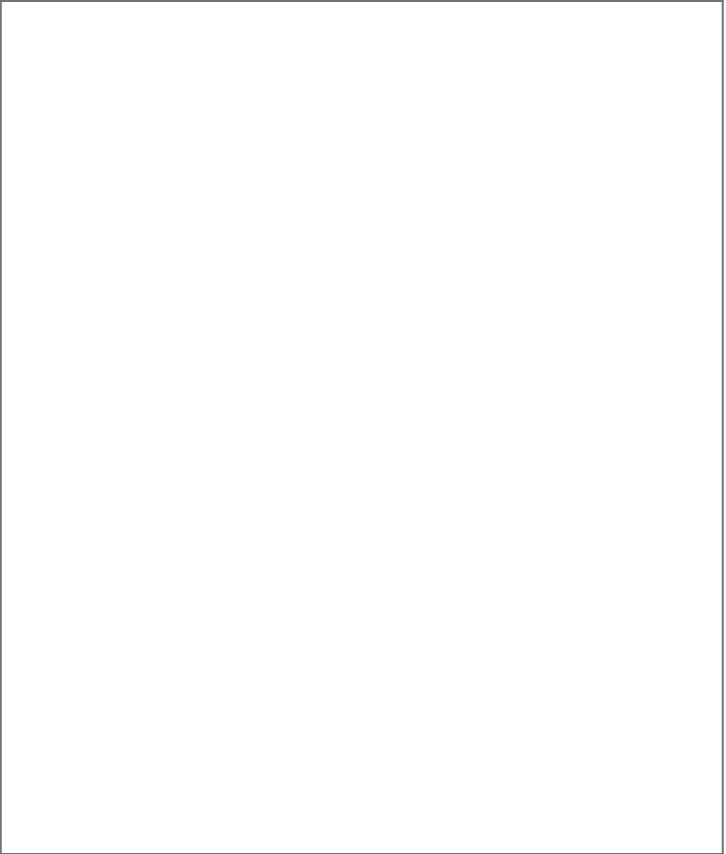 UNIVERSIDAD DE LOS LLANOS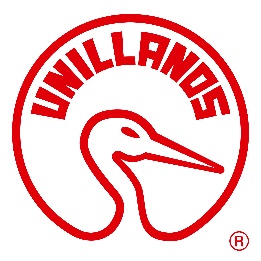 Área de Seguridad y Salud en el TrabajoHACE CONSTAR:Que el Sr(a). ___________________, identificado con cedula de ciudadanía _______________________, realizó la inducción/reinducción en Seguridad y Salud en el Trabajo de la entidad, y aprobó la respectiva evaluación.Nota: La presente constancia tiene validez únicamente de manera interna en la entidad, con el fin de dar cumplimiento al Decreto 1072 de 2015, Libro 2, parte 2, Título 4, Capítulo 6, Artículo 2.2.4.6.11., Parágrafo 2.Generado en Villavicencio, el día _________________Seguridad y Salud en el Trabajo 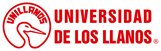 PROCESO DE GESTIÓN DE TALENTO HUMANOPROCESO DE GESTIÓN DE TALENTO HUMANOPROCESO DE GESTIÓN DE TALENTO HUMANOPROCESO DE GESTIÓN DE TALENTO HUMANOCONSTANCIA INDUCCIÓN Y REINDUCCIÓN EN SEGURIDAD Y SALUD EN EL TRABAJOCONSTANCIA INDUCCIÓN Y REINDUCCIÓN EN SEGURIDAD Y SALUD EN EL TRABAJOCONSTANCIA INDUCCIÓN Y REINDUCCIÓN EN SEGURIDAD Y SALUD EN EL TRABAJOCONSTANCIA INDUCCIÓN Y REINDUCCIÓN EN SEGURIDAD Y SALUD EN EL TRABAJOCódigo: FO-GTH-193Versión: 01Fecha de aprobación: 22/11/2022Página: 1 de 1